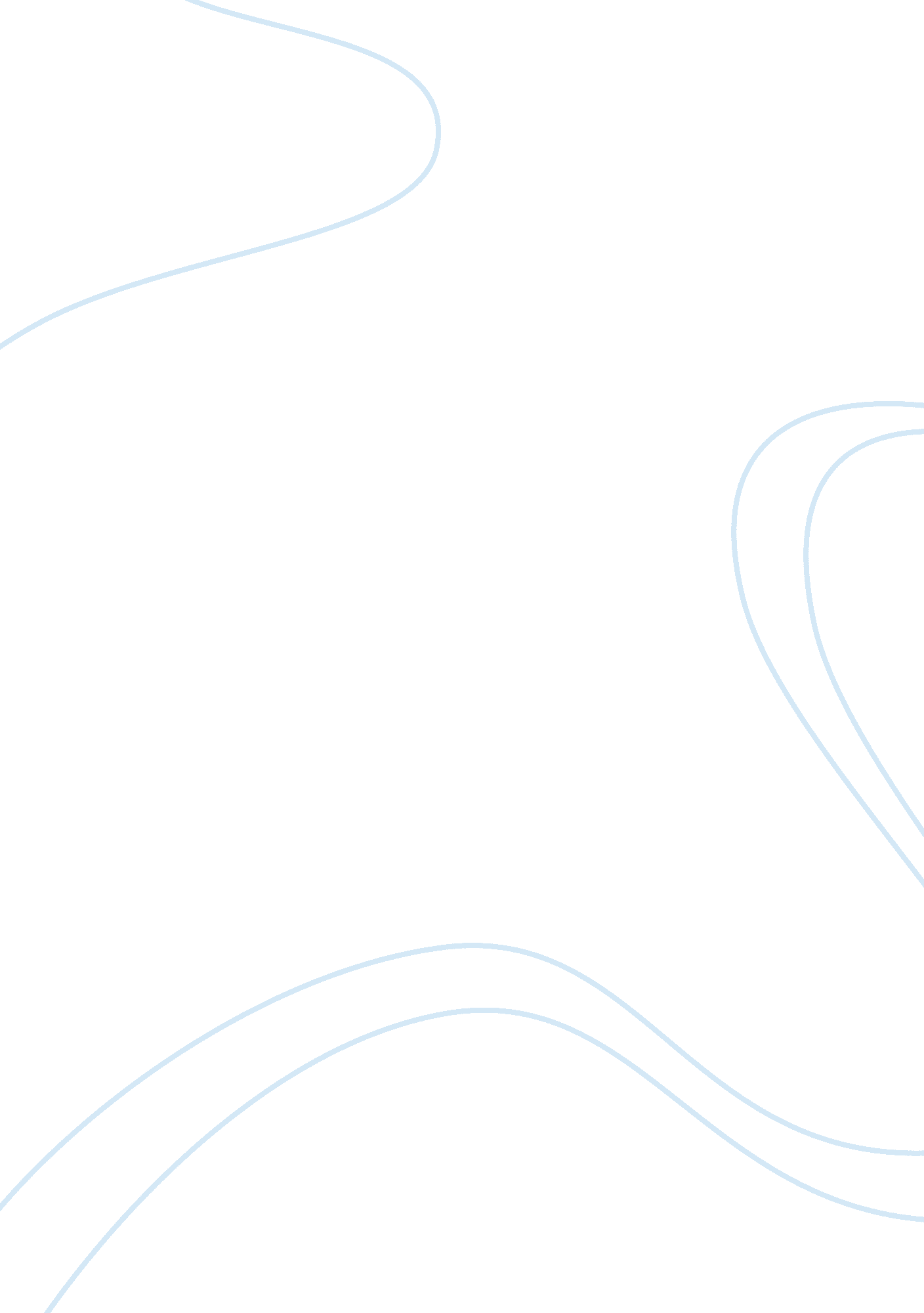 An interesting place to visitLife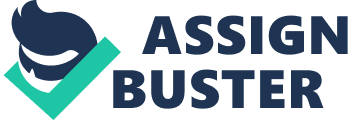 It is good to travel. Traveling is instructive, and it is also teaching us about other cultures. That is the best way to learn about people, their way of living, their cultures, and their past history. In fact, Wahoo Bay Beach is very an attractive place to visit. Anybody who likes to travel should plan to visit one day. First, a guest at Wahoo Bay Beach has two options to admire its beautiful view. He or she can choose accommodation near the pool or a quiet location by the garden. There, he or she can relax as he or she watches the surfers gently sweep over the tumbling ocean waves. Seeing the tall palm trees slow movement back and forth in the wind is relaxing as they are making gentle, peaceful sounds. The terrace overlooks the tops green trees and vividly bright color flowers on one side, also a seemingly endless sandy beach and crystal clear water on the other side. During summer time, as anybody lies in the sand, he or she can see kites rise above the clouds and soar gracefully in the wind, which is blowing gently through the trees and sand. Besides the pool and beach, water lovers can sunbath on the stabilized raft. Second, everything on Wahoo Bay Beach has its own unique feature. The multi-tiered grounds are a lush garden of plants and flowers that add to beautiful backdrop of the blue sea and the green mountains. The rooms are large, spacious, and clean exceptionally. The view is to die for. The place is a quiet atmosphere from hustle and bustle of the city. Thefoodis tasty. All meals are specially prepared to the guests liking. Whether it is spicy lobster, beef filet, Creole chicken or any of their menu options anybody chooses, regardless of selection he or she will not be disappointed as Wahoo Bay Beach is noted for its finely prepared cuisine. To sum up, Wahoo Bay Beach is an amazing place to visit mainly because of its view sight, nature sounds. Anybody who visits Wahoo Bay Beach would feel that he or she is in his or her own world. 